ЧОРТКІВСЬКА  МІСЬКА  РАДА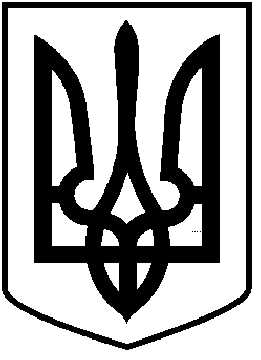                  П’ЯТДЕСЯТ П’ЯТА ПОЗАЧЕРГОВА СЕСІЯ  ВОСЬМОГО                                                     СКЛИКАННЯ                                                        РІШЕННЯ15 листопада 2022 року                                                                           № 1147м. ЧортківПро затвердження проекту землеустрою щодо  відведення  земельної  ділянки  у власність шляхом викупу, цільове призначення якої змінюється Мазуренку С.О. по вул. Незалежності, 53 в м. ЧортковіРозглянувши звернення Мазуренка С.О., відповідно до статей 12, 20, 83,  120, 122, 127, 128, пункту 6 частини 3 статті 186 Земельного кодексу України, статей 8, 25, 50 Закону України «Про землеустрій», Закону України «Про Державний земельний кадастр», керуючись пунктом 34 частини 1 статті 26 Закону України «Про місцеве самоврядування в Україні», міська рада ВИРІШИЛА:1.Затвердити проект землеустрою щодо відведення земельної ділянки, площею 0,0909 га, кадастровий номер 6125510100:01:012:0093, у власність шляхом викупу, цільове призначення якої змінюється із земель для будівництва та обслуговування будівель органів державної влади та органів місцевого самоврядування (код згідно з КВЦПЗ – 03.01) у землі для будівництва та обслуговування об’єктів туристичної інфраструктури та закладів громадського харчування (код згідно з КВЦПЗ – 03.08)  Мазуренко Святославу Олеговичу по вул. Незалежності, 53 в м. Чорткові Тернопільської області.2.Змінити цільове призначення земельної ділянки площею 0,0909 га, кадастровий номером 6125510100:01:012:0093, із земель: категорія: землі житлової та громадської забудови (код – 200); цільове призначення: для будівництва та обслуговування будівель органів державної влади та органів місцевого самоврядування (код згідно з КВЦПЗ – 03.01); угіддя: землі під соціально-культурними об’єктами (код згідно з КВЗУ – 008 03), у землі: категорія: землі житлової та громадської забудови (код – 200); цільове призначення: для будівництва і обслуговування об’єктів туристичної інфраструктури та закладів громадського харчування (код згідно з КВЦПЗ – 03.08); угіддя: землі під соціально-культурними об’єктами (код згідно з КВЗУ – 008 03),місце розташування: вул. Незалежності, 53, м. Чортків Тернопільська область.3. Здійснити державну реєстрацію зміни цільового призначення земельної ділянки шляхом внесення відомостей про зміну цільового призначення до Державного земельного кадастру, відповідно до чинного законодавства.4.Копію рішення направити заявнику.5.Контроль за виконанням рішення покласти на постійну комісію міської ради з питань містобудування, земельних відносин та екології.Міський голова                                                                Володимир ШМАТЬКО